Votre avis nous intéresse !Dans l’optique de mieux cibler les attentes de notre public, nous vous remercions de bien vouloir prendre quelques minutes pour répondre à ce questionnaire.Date : ….…./….…./…………….Pour mieux vous connaître 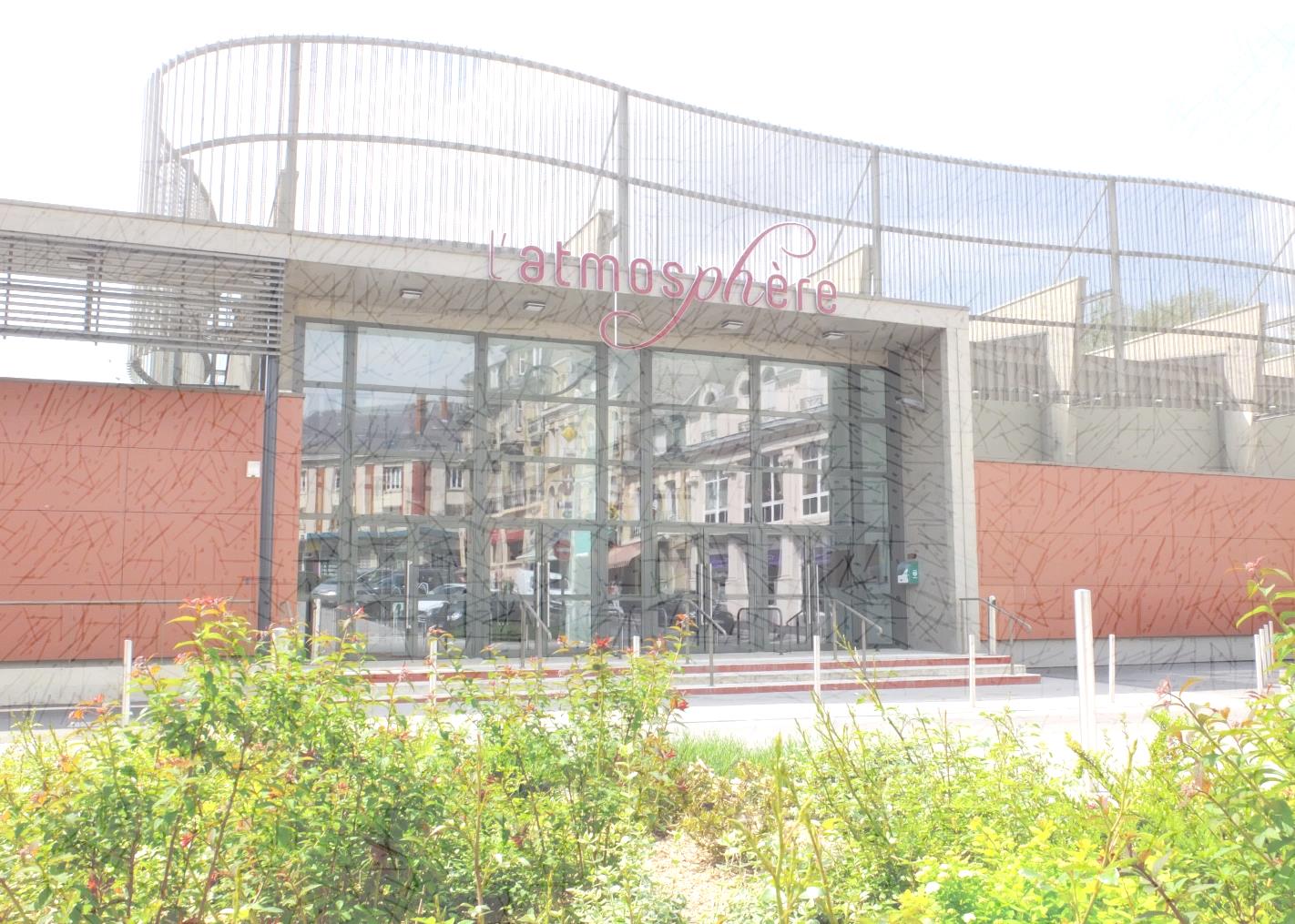 Vous êtes :Une femme   Un homme    Votre âge : Moins de 18 ans 18 – 24 ans25 – 39 ans 40 – 59 ans60 ans et plusVous êtes : ActifDemandeur d’emploiPersonne au foyerRetraitéEtudiantVous habitez :Le Pays Rethélois Charleville-MézièresSedanReimsAutre, précisez : ……………………Etes-vous motorisé ?Oui Non Si des navettes étaient mises en place les soirs des spectacles à l’Atmosphère, les utiliseriez-vous ?Oui Non 		Qu’en pensez-vous ? Connaissez-vous l’Atmosphère, la salle de spectacles de Rethel ?       Oui Non Y êtes-vous déjà venu(e) ?Oui Non Si oui, précisez pour quel(s) spectacle(s) :Axelle RedLes Valses de Vienne ScènEcran : André RieuAvalon Celtic DancesSoirée Dansante organisé par le Rotary ClubTen Drum PercussionLe Printemps des ArtsScènEcran : Age Tendre et Tête de BoisLa CantilèneOpéra : Princesse de MilanChampionnat d’échecsGala Rethel JeunesElection Miss Sainte-AnneBal FolkPatrick SébastienElection Miss ArdennesConcert Harmonie MunicipaleNuit du conteCirque de MoscouCalogero CircusAnne RoumanoffCeltic LegendsScènEcran : Michel SardouPierrot + Los R’Manos + Messieurs DSCarmenThé Dansant avec swing time quartetParthénon DanseFranck MichaelCie Mix Acrobatic TheaterVincent NicloAutres, précisez : …………….Trouvez-vous les prix des spectacles :Très abordables AbordablesElevésTrès élevésQue pensez-vous de la programmation de l’Atmosphère : Elle correspond exactement à mes centres d’intérêtsElle est assez proche de mes centres d’intérêtsElle est éloignée de mes centres d’intérêtsJusqu’à aujourd’hui, comment entendez-vous parler des évènements qui ont lieu à l’Atmosphère :Par les médias : Presse écriteRadioTélévisionSite internetPage Facebook Autres, précisez : ………………….Par l’affichage : 4x3Sucettes urbainesLe tableau lumineux de la villeAffiches commerçantsFlyers commerçants En mairieVos attentesQuels sont vos centres d’intérêts : ConcertsHumourComédies musicalesIllusion magie Danse-gymCirqueEnfantsAutres, précisez : …………………………Quels styles de musique aimeriez-vous entendre à l’Atmosphère : Chanson françaisePop-RockRapHip-HopSlamMusique classique JazzBluesGospelFolkSoulReggaeMétal R&BQuels styles de spectacles humoristiques voudriez-vous à l’Atmosphère : One man showThéâtre de boulevardHumour noirHumour d’observationAutres, précisez :…………Quels styles de danse souhaiteriez-vous voir à l’Atmosphère : Danse classiqueDanse contemporaineDanse acrobatiqueDanse orientaleDanse africaineDanse salsaAutres, précisez :……………………Au vu des cachets des artistes, la tarification des places diffèrent selon que ce soit un(e) tête d’affiche, humoriste, compagnie artistique (théâtre, danse, cirque….) ou  groupe en développementPour une tête d’affiche, vous seriez disposés à payer votre place : 25 à 35 €35 à 45 €45 à 60 €Pour un humoriste, vous seriez disposés à payer votre place :20 à 25 €25 à 35€35 à 45€Pour une compagnie, vous seriez disposés à payer votre place :10 à 20€20 à 30€30 à 40€ Pour un groupe en développement, vous seriez disposés à payer votre place :5 à 10€10 à 15€15 à 25€Vos suggestions : ……………………………………………………………………………………………………………………………………………………………………………………………………………………………………………………………………………………………………………………………………………………………………………………………………………………………………………….Nous vous invitons à nous communiquer votre adresse e-mail afin que vous puissiez recevoir notre newsletter : ……………………………………………………………………………………….@...................................................Nous vous remercions d’avoir pris le temps de nous répondre et nous espérons vous revoir à l’Atmosphère très prochainement.L’équipe du Service Culturel de la Ville de Rethel